Vehicle Infrared Uncooled Cameras5.Dimension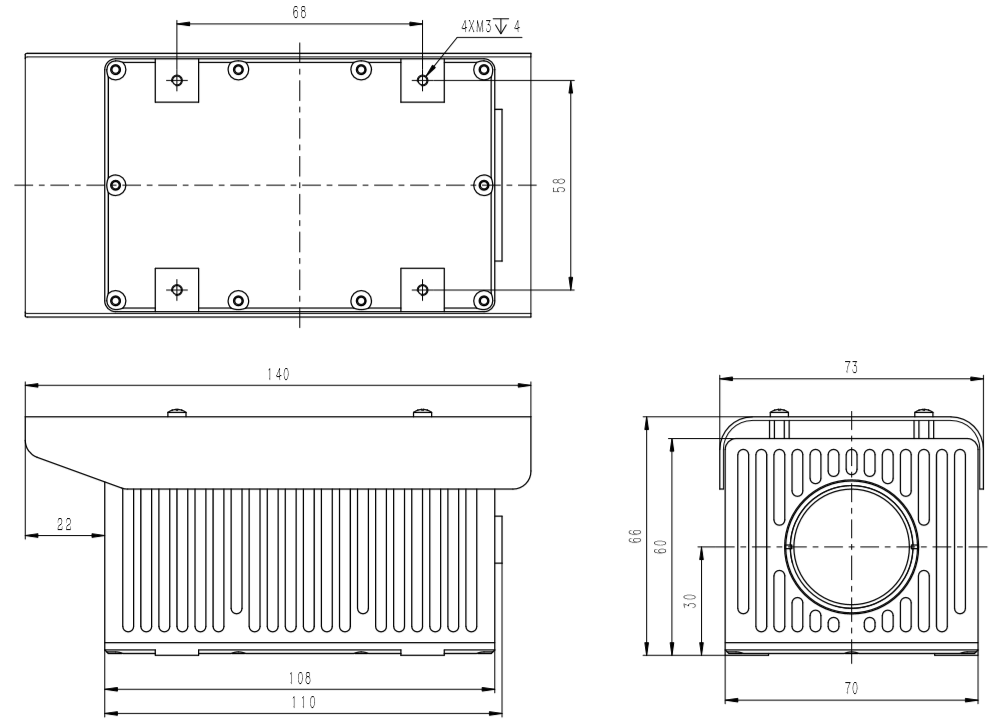 PNJC317-9.5DJC317-9.5DJC617-9.5DDetector performanceDetector performanceDetector performanceDetector performanceSensor TypeVOx Uncooled Infrared FPAVOx Uncooled Infrared FPAVOx Uncooled Infrared FPAResolution384X288384X288640X480Pixel size17UM17UM17UMNETD≤40mK≤40mK≤40mKWavelength8-14μm8-14μm8-14μmFrame Rate60Hz60Hz30HzImaging PerformanceImaging PerformanceImaging PerformanceImaging PerformanceFocal Length9.5mm9.5mm9.5mmFocusingFixed focus without heatingFixed focus without heatingFixed focus without heatingFOV37.9*28.159.6*46.559.6*46.5Image ProcessingImage ProcessingImage ProcessingImage ProcessingBrightness& contrastAutomaticAutomaticAutomaticImage zoom2x、4x2x、4x2x、4xPseudo-color PlatesMultiple color, support customization.Multiple color, support customization.Multiple color, support customization.ReticleDisplay/Hide/Move（User-definable）Display/Hide/Move（User-definable）Display/Hide/Move（User-definable）PolarityWhite hot/black hotWhite hot/black hotWhite hot/black hotImage enhancementDDE defaultDDE defaultDDE default Video Output Video Output Video Output Video OutputAnalog Video1 Road Analog NTSC or PAL1 Road Analog NTSC or PAL1 Road Analog NTSC or PALOperating Voltage RangeDC: 9V-36VDC: 9V-36VDC: 9V-36VTypical Working VoltageDC：12VDC：12VDC：12VPower Consumption＜1.8W、25℃＜1.8W、25℃＜2.5W、25℃Protection of the opposite connectionYesYesYesOver-voltage and reverse protectionYesYesYesCommunication InterfaceCommunication InterfaceCommunication InterfaceCommunication InterfaceModeSerial port (debug reservation)Serial port (debug reservation)Serial port (debug reservation)TypeRS232（Baud rate：115200（N,8,1））RS232（Baud rate：115200（N,8,1））RS232（Baud rate：115200（N,8,1））SoftwareClient software Support Chinese and English languageClient software Support Chinese and English languageClient software Support Chinese and English languageEnvironment AdaptabilityEnvironment AdaptabilityEnvironment AdaptabilityEnvironment AdaptabilityOperating Temperature—40℃～+60℃—40℃～+60℃—40℃～+60℃Storage Temperature—40℃～+70℃—40℃～+70℃—40℃～+70℃Seal gradeIP67IP67IP67Salt mist5% NaCI，96h5% NaCI，96h5% NaCI，96hAnti-vibrationAnti-vibrationAnti-vibrationAnti-vibrationVibrationGJB 150-16 2.3.1 GJB 150-16 2.3.1 GJB 150-16 2.3.1 Mechanical ShockGJB 150-18 test 7 100g/6msGJB 150-18 test 7 100g/6msGJB 150-18 test 7 100g/6msTemperature Resistance 5℃/min（—40℃～+60℃）  5℃/min（—40℃～+60℃）  5℃/min（—40℃～+60℃） Physical ParameterPhysical ParameterPhysical ParameterPhysical ParameterWeight(Not include the Lens)＜420g(With protective cover)；＜380g(Without protective cover)；＜420g(With protective cover)；＜380g(Without protective cover)；＜420g(With protective cover)；＜380g(Without protective cover)；Size(Not include the Lens)110X70X60(Length * width * height，Without protective cover)；140X73X66(Length * width * height，With protective cover)110X70X60(Length * width * height，Without protective cover)；140X73X66(Length * width * height，With protective cover)110X70X60(Length * width * height，Without protective cover)；140X73X66(Length * width * height，With protective cover)